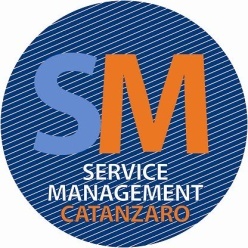 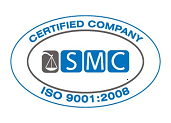 Scheda anagrafica PartecipanteL’ospedale pulito, ospedale sicuro: come fronteggiare l’emergenza delle infezioni e resistenze batteriche?Università Magna Graecia di Catanzaro 30 settembre 2016Nome ___________________________ Cognome _____________________________________Nato a________________Prov._____________il_______________________________________Qualifica pofessionale____________________________________________________________Libero professionista_______.Dipendente____________Convenzionato________________Specializzazione_______________tel_____________________Cell._______________________C.F.________________________N.iscriz.Ordine __________________Indirizzo___________________CAP_________Città_______________________Prov. ______ Studio_____________________CAP__________Città______________________Prov._______E-MAIL  _______________________________________________________________________Quota di partecipazione: € 50,00 a partecipante per i non dipendenti dell’A.O.U. “Mater Domini”che dovrà essere versata presso la segreteria organizzativa tramite bonifico bancario indicando la causale del pagamentoService Management srl Codice Iban: IT67U 01030 04400 000063177969				Per iscrizioni contattare:-PROVIDER ID 3928 e Segreteria organizzativaService Management srl Via Michele Maria Manfredi 23/b – 88100 Catanzaroe-mail: mcongressi2015@gmail.com – segreteriamcongressi2015@gmail.com-oppure contattare la Dott.ssa Maria Concetta Postorinocettypostorino@gmail.com - 09613647233Si prega di compilare la scheda IN OGNI SUA PARTE e IN SCRITTURA LEGGIBILEData  _________________ Firma ______________________________________________